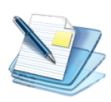       من إعداد الاستاذ الساسي غميمه                              BEM 2017	متوسطتذكر أن :1- مهما يكن العددان الموجبان   و    فإن :        و	 =             و          +      -   و    2- مهما يكن العدد الموجب  فإن :     , = المعادلة من الشكل  * اذا كان  موجب للمعادلة   حلان مختلفان هما    و  –* اذا كان  سالب المعادلة  ليس لها حــــــــــــــــــــــــــــلا *اذا كان   معدوم المعادلة لها حل وحيد هو العـــــــدد 0   التمرين الاول  : (ش. ت .م  جوان 2007 )ليكن العددان :   و  أكتب على شكل   حيث  عدد طبيعي بسّط العدد  ثم بيّن أن :    التمرين الثاني   : (ش. ت .م  جوان 2009 )لتكن الأعداد؛  ؛ حيث:  ،    ، -1 أكتبعلى الشكل  حيث  عدد طبيعي.2-  بين أن  هو عدد طبيعي.  3 - أكتب  على شكل نسبة مقامها عدد ناطق.التمرين الثالث   : (ش. ت .م  جوان 2011 )1- أكتب المجموععلى الشكل  عدد طبيعي( حيث:    2-  احسب  مبينا مراحل الحسابالتمرين الرابع  :  (ش. ت .م  جوان 2012 )ليكن العددان الحقيقيان و  حيث:  ،     .  1- اكتب كلا من العددين و  على الشكل  بحيث  و      عددان نسبيان. 2  - بين أن الجداء  عدد ناطق.    3-  أجعل مقام النسبة عددا ناطقا.التمرين الخامس  :  (ش. ت .م  جوان 2013 )ليكن العدد الحقيقيحيث: .  1-  بين أن. 2-  ليكن العدد الحقيقي حيث: .    -  بين أن عدد طبيعي.التمرين السادس  :  (ش. ت .م  جوان 2014 )إليك الاعداد ,B , A   حيث : ,         1- احسب ثمّ اكتبه على الشكل العشري 2- أعط الكتابة العلمية للعدد 3- اكتب على أبسط شكل ممكن 	                                             التمرين السابع  :  (الاختبارالاول 2008 م/اطليبة بوراس ) و عبارتان حيث:  و  .1- اكتب كلا من و من الشكل  حيث أصغر عدد ممكن2- اكتب النسبة  على شكل نسبة مقامها عدد ناطق.التمرين الثامن  : (الاختبارالاول2011 م/الناقص ع  الرحمان)إليك العددين وحيث:   و  1- اكتبعلى شكل كسر مقامه عدد ناطق. 2- اكتبعلى شكل . التمرين التاسع  : 1) اكتب على الشكل  حيث  عدد صحيح نسبي كلاّ من العددين الآتيين:   وَ 2) تحقق من أنّ  هو عدد طبيعي.التمرين العاشر  :A    وb  عددان حقيقيان حيث:               1 ـ بسط كلا من العددين B , A   2 ـ احسب القيمة المضبوطة لكل من العددين:  التمرين الحادي عشر  :، عددان حيث:    و  .1) اجعل مقام العدد  عددا ناطقا.(2 احسب العدد  حيث               ثم اعط القيمة المقربة للعدد  بتقريب  بالنقصان.  ( يمكن استعمال الآلة الحاسبة).التمرين الثاني عشر  :نعتبر العدد الحقيقي A حيث :         ا) بين أن :       ب)  اثبت أن:  A عدد موجب. 2. ليكن العدد الحقيقي  حيث :  * احسب B× A           * بين أن:      ثم استنتج أن التمرين الثالث عشر  : و عــددان حقيقيان حيــث :    ،   .1) اكتب كــــلا ً من  و على شكـــل كســـر مقامه عــدد ناطق .2) إذا كـــان  و هـــما بُــعـــدا مستطيــل : فاحســب مساحتـه ثــم محيـــطه . التمرين الرابع عشر  :       قطعة أرض مستطيلة الشكل مساحتها m2 516 وطولها  ضع    يساوي ضعف عرضها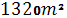  ـ احسب بعدي هذه القطعة مدوراالنتيجة  إلى الوحدةالتمرين الخامس عشر  :(ت 18 ص37 من الكتاب المدرسي) قطعة مستطيلة الشكل مساحتها  1- احسب بعدي هذه القطعة بتقريب بالنقصان اذا علمت أنّ طولها يساوي ضعف عرضها .2- أعط تدويرا الى  لكلا من طول وعرض هذه الارض .التمرين السادس عشر:  1 ـ حل المعادلة : 2 ـ أكتب العدد :  على شكل  حيث  عدد ناطق و  عدد طبيعي أصغر مايمكن. 3 ـ إذا كان :        احسب وبسط  :  النجاح عمل وجد وتضحية و صبر، ومن منح    طموحه  صبرا وعملا وجدا   حصد نجاحا وثمارا